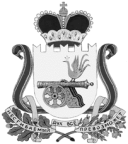 ВЯЗЕМСКИЙ РАЙОННЫЙ СОВЕТ ДЕПУТАТОВРЕШЕНИЕот 28.04.2021  № 46Об утверждении перечня имущества, передаваемого в муниципальную собственность муниципального образования «Вяземский район» Смоленской области, из муниципальной собственности  Вяземского городского поселения Вяземского района Смоленской  областиРуководствуясь Федеральным  законом от 06.10.2003. № 131-ФЗ «Об общих принципах организации местного самоуправления в Российской Федерации», Уставом муниципального образования «Вяземский район» Смоленской области, Вяземский районный Совет депутатовРЕШИЛ:Утвердить перечень имущества, передаваемого в муниципальную собственность муниципального образования «Вяземский район» Смоленской области, из муниципальной собственности Вяземского городского поселения Вяземского района Смоленской  области  (приложение).Председатель Вяземского районного Совета депутатов					                        В.М. Никулин